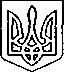 ЩАСЛИВЦЕВСЬКА СІЛЬСЬКА РАДАВИКОНАВЧИЙ КОМІТЕТРІШЕННЯ15.05.2019 р.                                          №63Про стан підготовки та організаціюоздоровлення дітей у літній період 2019 року Заслухавши звіт  директора ЗОШ Косової Л.О., директора ясла – садка «Дзвіночок» Гармаш Г.М., в.о. директора ясла – садка «Ромашка» Пацалай О.Ю.,  про стан підготовки  та організації оздоровлення дітей у літній період  2019 року, керуючись п. « а» п/п1 ст.28 Закону України «Про місцеве самоврядування в Україні» виконком Щасливцевської сільської ради ВИРІШИВ:1.Звіт  директора ЗОШ Косової Л.О., директора ясла – садка «Дзвіночок» Гармаш Г.М., в.о. директора ясла – садка «Ромашка» Пацалай О.Ю., про  стан підготовки та організації оздоровлення дітей у літній період  2019 року визнати задовільним.2. Контроль за виконанням рішення покласти на заступника сільського голови з питань діяльності виконкому Бородіну О.П.Сільський голова                                                                  В.ПЛОХУШКО